Bug Hunt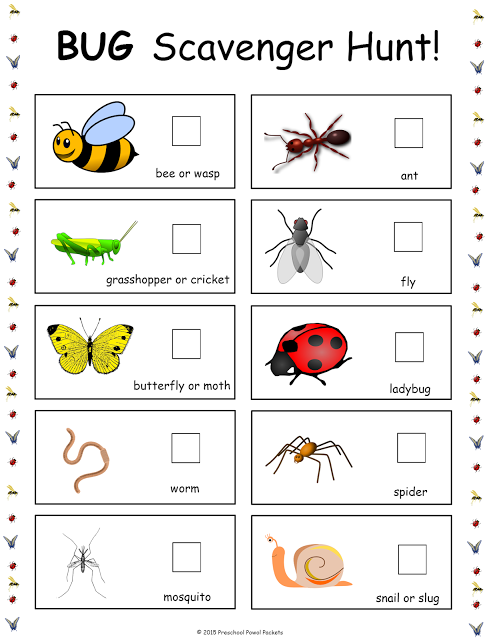 Can you find these living things in your garden?